Il padrone perfetto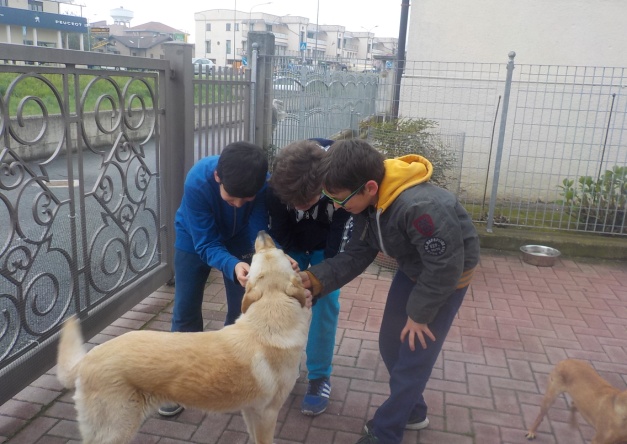 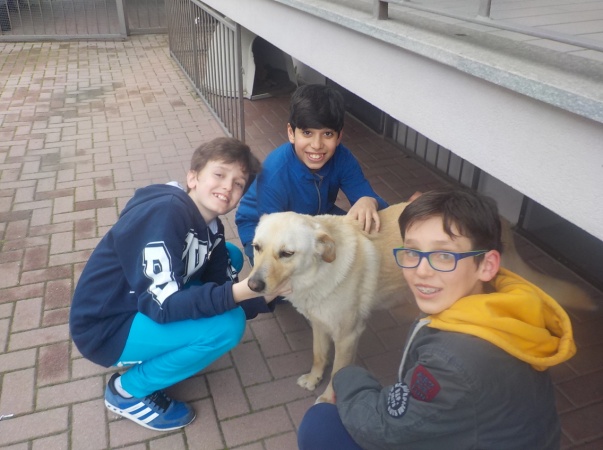 Ecco le regole di un buon padrone: Nutrire il cane in ciotole pulite e con cibo adeguato ad esempio con  crocchette e non dargli cibo che può far male come ad esempio il cioccolato.Tenere il cane al caldo in una cuccia o in casa quando fa freddo.Portare il cane a  passeggio.Raccogliere i bisogni e non lasciarli in giro.Coccolare il cane perché gli fa piacere.Addestrarlo perché possa vivere bene con le personeEducarlo ad esempio non farlo salire sul tavolo o sul divano. Portarlo dal veterinarioMettergli un microchipGiocare con il cane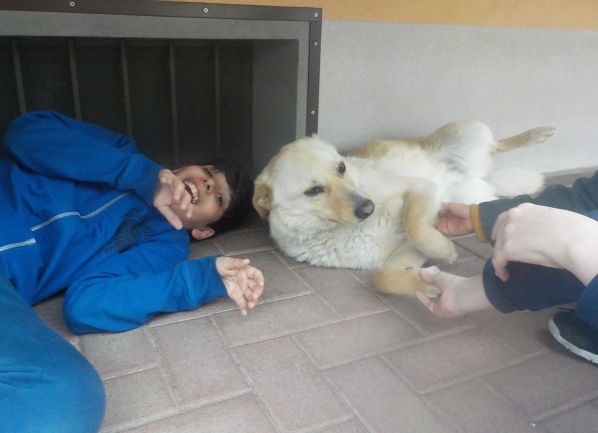 A cura di Emanuele Abrate, Leonardo Gullino e Nathan Peter